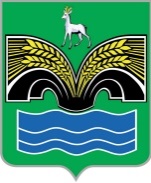 СОБРАНИЕ ПРЕДСТАВИТЕЛЕЙСЕЛЬСКОГО ПОСЕЛЕНИЯ КРАСНЫЙ ЯР МУНИЦИПАЛЬНОГО РАЙОНА КРАСНОЯРСКИЙСАМАРСКОЙ ОБЛАСТИЧЕТВЕРТОГО СОЗЫВАРЕШЕНИЕот «24»  марта  2022 года № 13Об утверждении Порядка предоставления в органы прокуратуры муниципальных правовых актов и проектов муниципальных правовых актов сельского поселения Красный Яр для проведения правовой и антикоррупционной экспертизыВ соответствии с Федеральным законом от 6 октября 2003 года N 131-ФЗ "Об общих принципах организации местного самоуправления в Российской Федерации", Федеральным законом от 17 июля 2009 года N 172-ФЗ "Об антикоррупционной экспертизе нормативных правовых актов и проектов нормативных правовых актов", Федеральным законом от 25.12.2008 № 273-ФЗ «О противодействии коррупции», Уставом сельского поселения Красный Яр Собрание представителей сельского поселения Красный Яр муниципального района Красноярский Самарской области   РЕШИЛО:Утвердить Порядок предоставления в органы прокуратуры муниципальных правовых актов и проектов муниципальных правовых актов сельского поселения Красный Яр для проведения правовой и антикоррупционной экспертизы (приложение к решению).Признать утратившим силу решение Собрание представителей сельского поселения Красный Яр муниципального района Красноярский Самарской области  от 27.10.2011 года № 52 «Об утверждении Порядка представления в прокуратуру Красноярского района Самарской области нормативных правовых актов и проектов нормативных правовых актов органов местного самоуправления сельского поселения Красный Яр муниципального района Красноярский Самарской области и их должностных лиц для проведения антикоррупционной экспертизы».Опубликовать настоящее решение в газете «Планета Красный Яр» и разместить в сети Интернет на официальном сайте: http://kryarposelenie.ru.Настоящее решение вступает в силу с момента его официального опубликования.УТВЕРЖДЁНРешением Собрания представителей сельского поселения Красный Яр муниципального района Красноярский Самарской области от 24 марта 2022 года № 13ПОРЯДОК ПРЕДОСТАВЛЕНИЯ В ОРГАНЫ ПРОКУРАТУРЫ МУНИЦИПАЛЬНЫХ ПРАВОВЫХ АКТОВ И ПРОЕКТОВ МУНИЦИПАЛЬНЫХ ПРАВОВЫХ АКТОВ СЕЛЬСКОГО ПОСЛЕНИЯ КРАСНЫЙ ЯР ДЛЯ ПРОВЕДЕНИЯ ПРАВОВОЙ И АНТИКОРРУПЦИОННОЙ ЭКСПЕРТИЗЫОбщие положенияПорядок предоставления в прокуратуру Красноярского района Самарской области нормативных правовых актов и проектов нормативных правовых актов для проведения антикоррупционной экспертизы (далее - Порядок) разработан на основании Федерального закона от 25.12.2008 № 273-ФЗ «О противодействии коррупции», Федерального закона от 17.07.2009 № 172-ФЗ «Об антикоррупционной экспертизе нормативных правовых актов и проектов нормативных правовых актов».Направлению в прокуратуру подлежат нормативные правовые акты и их проекты, перечисленные в ч. 2 ст. 3 Федерального закона Российской Федерации от 17.07.2009 № 172-ФЗ «Об антикоррупционной экспертизе нормативных правовых актов и проектов нормативных правовых актов».Настоящий Порядок распространяет свое действие на принятые Собранием Представителей и Администрацией сельского поселения Красный Яр муниципального района Красноярский Самарской области нормативные правовые акты и проекты нормативных правовых актов, внесенные на рассмотрение Собрания представителей  и Администрации поселения после вступления Порядка в силу.Предоставление нормативных правовых актов и их проектов для проведения антикоррупционной экспертизы1.1. Собрание Представителей и Администрация поселения обеспечивает поступление в прокуратуру Красноярского района Самарской области нормативных правовых актов в течение 10  календарных дней с момента их подписания.Проекты нормативных правовых актов передаются в прокуратуру с целью обеспечить возможность проведения антикоррупционной экспертизы и составления заключения не менее чем за 3 рабочих дня до планируемой даты их рассмотрения и принятия.1.2. Нормативные правовые акты и их проекты предоставляются на официальный электронный адрес прокуратуры в сканированном формате pdf. По дополнительному запросу прокуратуры  заверенные копии нормативно правовых актов могут быть направляются в бумажном виде.1.3. Собрание Представителей при предоставлении проектов нормативных правовых актов указывает планируемые дату, время и место их рассмотрения.1.4. Собрание Представителей назначает должностное лицо Собрания Представителей, ответственное за предоставления в прокуратуру Красноярского района Самарской области нормативных правовых актов и их проектов в установленные сроки.Глава сельского поселения Красный Яр назначает должностное лицо ответственное за предоставления в прокуратуру Красноярского района Самарской области нормативных правовых актов и их проектов в установленные сроки.1.5. На ответственное должностное лицо возлагается обязанность вести раздельный учет всех направленных в прокуратуру Красноярского района Самарской области нормативных правовых актов, проектов нормативных правовых актов.1.6. Ответственным должностным лицом совместно с прокуратурой Красноярского района Самарской области ежемесячно проводится сверка направленных и поступивших документов, с оформлением соответствующей справки.1.7. Ответственное должностное лицо ежемесячно подготавливает и предоставляет в прокуратуру Красноярского района реестр проектов нормативных правовых актов, а также реестр принятых нормативных правовых актов согласно Приложению к настоящему Порядку.2. Ответственность за неисполнение требований Порядка2.1. За нарушение требований Порядка устанавливается ответственность, предусмотренная Законом Самарской области «Об административных правонарушениях на территории Самарской области».Приложение к Порядкупредоставления в прокуратуру Красноярского района Самарской области нормативных правовых актов и проектов муниципальных правовых актов сельского поселения Красный Яр для проведения правовой и антикоррупционной экспертизыРеестр проектов нормативных правовых актов, подлежащих принятию Собранием Представителей сельского поселения Красный Яр муниципального района Красноярский Самарской области за _______________Реестр нормативных правовых актов, принятых Собранием Представителей и Администрацией сельского поселения Красный Яр муниципального района Красноярский Самарской области за _______________Председатель Собрания представителей сельского поселения Красный Яр муниципального района Красноярский Самарской области _______________ А.В. БояровГлава сельского поселения Красный Ярмуниципального районаКрасноярский Самарской области_______________ А.Г. БушовВИД НПАНАИМЕНОВАНИЕ  ПРОЕКТА НПАДАТА НАПРАВЛЕНИЯ В ПРОКУРАТУРУ ПРОЕКТАВИД НПА№НПАДата принятияНАИМЕНОВАНИЕ НПАпубликация в СМИДата, №ДЕЙСТВИЕ НПАВИД НПА (утверждающий изменяющий)Дата направления в Прокуратуру проектаДАТА направления в ПРОКУРАТУРУ принятого НПАВнесены в РЕГИСТР НПА